Tydzień  IITemat tygodnia: Dbamy o przyrodę.08.04..2021r. Temat dnia: Dbamy o przyrodę.Cel ogólny:− umuzykalnianie dzieci,Cele operacyjne:Dziecko:− reaguje ruchem na dany sygnał,− wykonuje poprawnie ćwiczenia.Zadanie 1.Nauka wiersza metodą ze słuchu.Jedna żaba, druga żaba, żaby trzy. Siadły w trawie                                                  przed śniadaniemi zaczęły rechotanieZadanie 2.Zabawa przy piosence Świat w naszych rękach -eko piosenka.http://ulub.pl/download/jPIACsoq1q/swiat-w-naszych-rekach-eko-piosenka-zozi-wazne-sprawyTekst piosenki: 
I. Ci co lubią segregację.
Otóż oni mają rację .
Gdy w osobne pojemniki 
Lecą papier, szkło, plastiki 
Refren: Cały świat jest w naszych rękach. Właśnie o tym ta piosenka. Możesz dbać o cały świat. Chociaż masz niewiele lat.II. A recykling trudne słowo. Chodzi o to by na nowo. Z naszych śmieci zrobić coś. Papier, plastik albo szkło.Refren:  Cały świat jest w naszych rękach. Właśnie o tym ta piosenka. Możesz dbać o cały świat. Chociaż masz niewiele lat. III. Więc dorośli oraz dzieci. Posłuchajcie Sprawą śmieci. trzeba zająć się dziś. Żeby jutro dobrze żyć.Refren: Cały świat jest w naszych rękach. Właśnie o tym ta piosenka. Możesz dbać o cały świat. Chociaż masz niewiele lat.Pytania do piosenki:Czy piosenka ci się podobała?Czy jest wesoła, czy smutna?O czym jest ta piosenka?Co powinniśmy robić, aby dbać o przyrodę? Nauka refrenu metodą ze słuchu.Zadanie 3.Zabawa paluszkowa Biedronka (według Krzysztofa Sąsiadka).Rodzic prosi dziecko o naśladowanie jego ruchów; wyciąga przed siebie obie dłonie i recytuje wierszyk. Podczas kolejnych wersów rodzic palcami jednej ręki dotyka palców drugiej ręki, zaczynając od najmniejszego. Na koniec wykonuje dłonią zygzaki i unosi ją ku górze.Biedronka małarobaczki spotkała:z tym się przywitała,temu pomachała,tego zabrać chciała,z tym się pożegnała…i do nieba poleciała.Zadanie 4.Zabawa ruchowa – W poszukiwaniu cienia, w poszukiwaniu słońca.Dziecko stoi przed rodzicem. Przypomina, co to jest cień. Na zawołanie: Poszukaj cienia! dziecko rozbiega się w różnych kierunkach i zatrzymuje się 
w zacienionym miejscu. Na zawołanie: Poszukaj słońca! Szuka nasłonecznionego miejsca. Rodzic  wydaje polecenia w różnej kolejności. Za każdym razem dziecko stara się znaleźć inne miejsce niż poprzednio.Zadanie 5.Karta pracy, cz. 2, nr 29.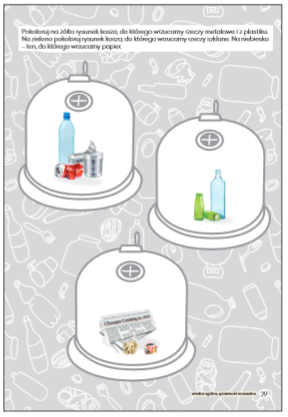 Kredki: żółta, zielona, niebieska.− Pokolorujcie na żółto rysunek kosza, do którego wrzucamy metalowe rzeczy, na zielono – rysunek kosza, do którego wrzucamy szklane rzeczy, a na niebiesko – tego, do którego wrzucamy papier.Miłej zabawyWychowawcy: Małgorzata Tofil i Katarzyna Bis